Arbeitsauftrag bis 06.05.2020: 	Abbildungen interpretieren	Begriff „Gentrifikation“ erklären!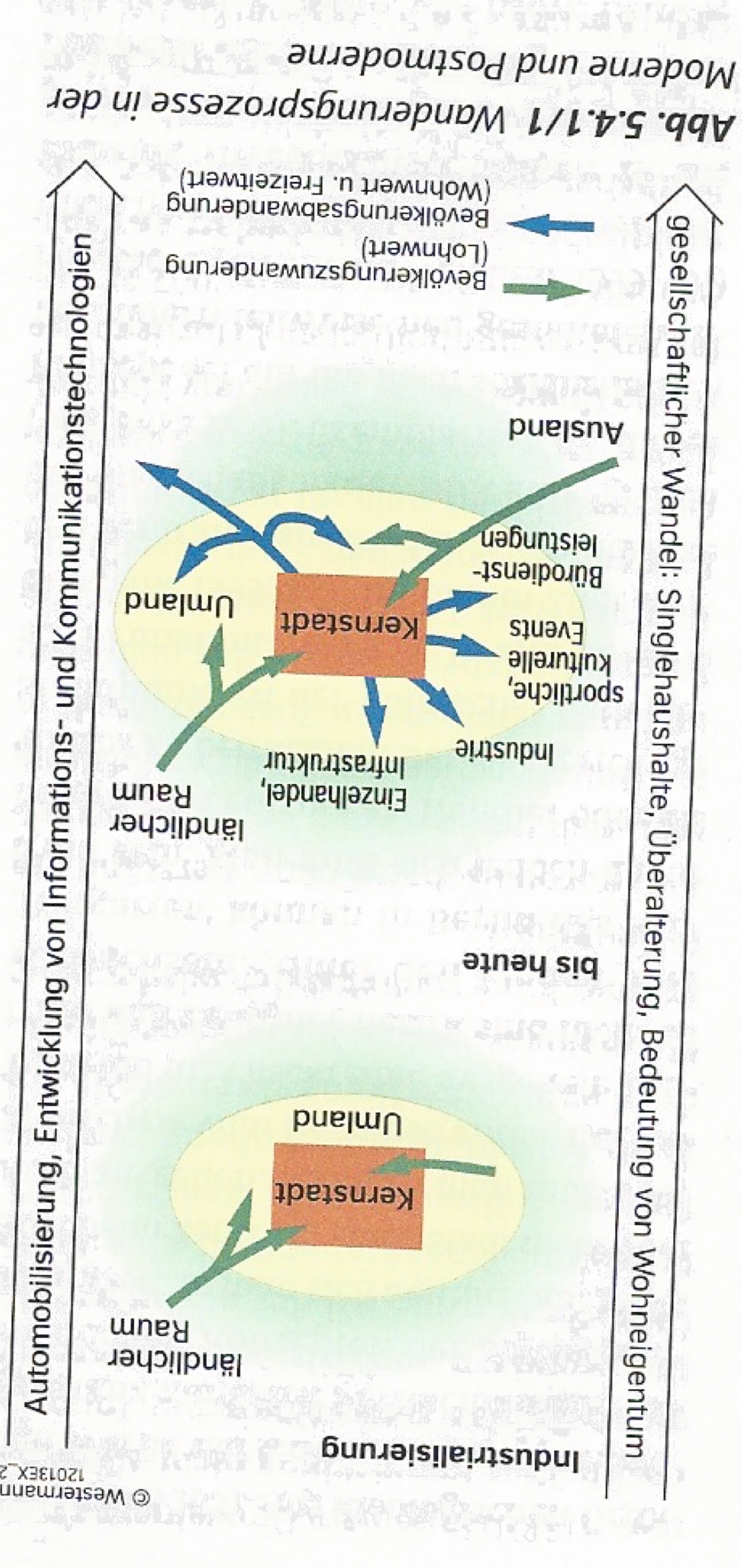 Abb.1: Wanderungsprozesse in der Moderne und Postmoderne             (Denzer&Wießner, 2019, S. 191) 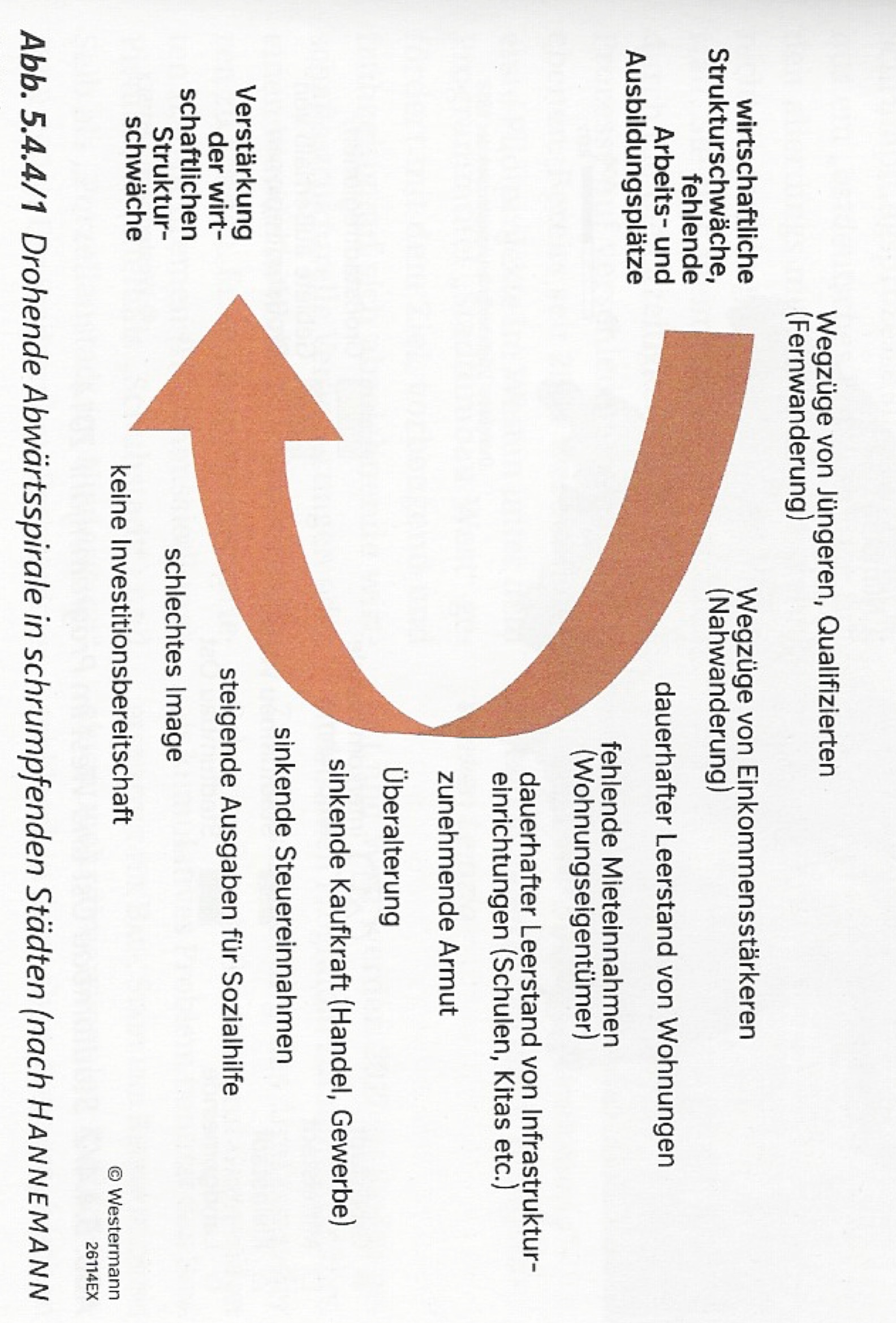 Abb. 2: Drohende Abwärtsspirale in schrumpfenden Städten (nach Hannemann, 2003)